Załącznik nr 1 do zarządzenia nr 52/21Burmistrza Czechowic-Dziedzic z dnia 13 kwietnia 2021 r.nr wnioskuUrząd Miejski 						Plac Jana Pawła II 1 Czechowice-DziedziceWniosek o udzielenie dotacji celowej na modernizację źródła ciepła w ramach „Programu Ograniczenia Niskiej Emisji na terenie Gminy Czechowice-Dziedzice na lata 2020-2021”Dane InwestoraJa niżej podpisany: ……………………………………………………………………………………………………………(imię i nazwisko)PESEL: ……………………………………………………………………………………………………………zamieszkały w ……………………………………………………………………………………………………………(adres zamieszkania: miejscowość, ulica i nr budynku)telefon kontaktowy: ……………………………………………………………………………………………………………Nr rachunku bankowego: ……………………………………………………………………………………………………………Nazwa banku: ……………………………………………………………………………………………………………Lokalizacja inwestycjiWnioskuję o udzielenie dotacji celowej na modernizację źródła ciepła w roku 2021 w ramach „Programu Ograniczenia Niskiej Emisji na terenie Gminy Czechowice-Dziedzice na lata 
2020-2021” w budynku: ………………………………………………………………………………	(adres modernizacji źródła ciepła: miejscowość, ulica i nr budynku)zlokalizowanym na nieruchomości gruntowej o nr ewidencyjnym: ………………………………	    (nr działki ewidencyjnej)objętym księgą wieczystą nr: …………………………………………………………………………Dofinansowaniu podlegają inwestycje zrealizowane po podpisaniu umowy dotacji na modernizację źródła ciepła pomiędzy Gminą Czechowice-Dziedzice 
a Inwestorem.Planowana data zakończenia realizacji inwestycji: ……….…. - ………..….. - …………….... r. 	
                                                                                                      (nie później niż do 30-09-2021 r.) Informacja dotycząca prowadzenia działalności gospodarczej w budynku objętym wnioskiemW budynku wskazanym w części II prowadzona jest działalność gospodarcza: 	tak/nie      /zaznaczyć właściwe/Udział procentowy powierzchni lokalu użytkowego, w którym prowadzona jest działalność gospodarcza, do powierzchni całkowitej budynku: ……………………. %Charakterystyka dotychczasowego źródła ciepła:Budynek ogrzewam kotłem węglowym, który został zamontowany w roku ……………………o mocy ………………………… kW lub ………………….………….. m2 powierzchni grzewczej; 
rodzaj, typ kotła węglowego …………………………………………………………………….…... Planowany wariant modernizacji źródła ciepła:Planuję zamontować następujący kocioł: 	/zaznaczyć właściwe/ 		Gazowy jednofunkcyjny 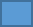 		Gazowy jednofunkcyjny z zasobnikiem c.w.u.		Gazowy dwufunkcyjnyZałączniki do wniosku: 1a oświadczenie o posiadaniu prawa własności do budynku, w którym odbędzie się wymiana istniejącego źródła ciepła na nowe źródło ciepła, 1b oświadczenie o posiadaniu funkcjonującego kotła węglowego,1c oświadczenie o możliwości zapłacenia całości kosztów wymiany kotła,1d zgoda współwłaścicieli budynku (jeśli jest współwłasność),Jeśli dotyczy - formularz informacji przedstawianych przy ubieganiu się o pomoc de minimis oraz oświadczenie o wysokości otrzymanej pomocy de minimis.Oświadczam, że:Zapoznałem się z uchwałą nr XIX/195/20 Rady Miejskiej w Czechowicach-Dziedzicach z dnia 28 stycznia 2020 r. w sprawie przyjęcia „Programu Ograniczenia Niskiej Emisji na terenie Gminy Czechowice-Dziedzice na lata 2020-2021” zmienioną uchwałą nr XXXIV/413/21 Rady Miejskiej w Czechowicach-Dziedzicach z dnia 
23 marca 2021 r.;Zapoznałem się z uchwałą nr XIX/196/20 Rady Miejskiej w Czechowicach-Dziedzicach z dnia 28 stycznia 2020 r. w sprawie zasad i trybu udzielania oraz sposobu rozliczania dotacji celowej na dofinansowanie inwestycji z zakresu modernizacji źródeł ciepła (Dz. Urz. Woj. Śl. z 2020 r. poz. 1019) zmienioną uchwałą 
nr XXXIV/414/21 Rady Miejskiej w Czechowicach-Dziedzicach z dnia 23 marca 
2021 r.;W przypadku zbycia budynku w okresie do pięciu lat, zobowiązania wynikające 
z zawartej umowy dotacji zostaną przekazane w akcie notarialnym zbycia, na rzecz kolejnych właścicieli nieruchomości; Budynek spełnia parametry kwalifikujące go do modernizacji źródła ciepła tzn. jest budynkiem mieszkalnym jednorodzinnym w rozumieniu art. 3 pkt. 2a ustawy z dnia 
7 lipca 1994 r. Prawo budowlane (t.j. Dz. U. z 2020 r. poz. 1333 z póź. zm.), to jest budynek wolnostojący albo budynek w zabudowie bliźniaczej, szeregowej lub grupowej, służący zaspokajaniu potrzeb mieszkaniowych, stanowiący konstrukcyjnie samodzielną całość, w którym dopuszcza się wydzielenie nie więcej niż dwóch lokali mieszkalnych albo jednego lokalu mieszkalnego i lokalu użytkowego o powierzchni całkowitej nieprzekraczającej 30% powierzchni całkowitej budynku;Dotychczasowe źródło ciepła zostanie zdemontowane oraz zezłomowane co zostanie udokumentowane imiennym potwierdzeniem zezłomowania zdemontowanego kotła wystawionym na Inwestora; Prace modernizacyjne wykona Instalator, który spełnia wymagania dla Instalatorów, 
o których mowa w uchwale nr XIX/196/20 Rady Miejskiej w Czechowicach-Dziedzicach z dnia 28 stycznia 2020 r. w sprawie zasad i trybu udzielania oraz sposobu rozliczania dotacji celowej na dofinansowanie inwestycji z zakresu modernizacji źródeł ciepła (Dz. Urz. Woj. Śl. z 2020 r. poz. 1019); Wyrażam zgodę na wejście do kotłowni oraz wykonanie dokumentacji fotograficznej przez przedstawiciela Urzędu Miejskiego w Czechowicach-Dziedzicach.………………………………………………(data i czytelny podpis Inwestora) 	*właściwe zaznaczyć  Klauzula informacyjnaZgodnie z art. 13 ust. 1−2 rozporządzenia Parlamentu Europejskiego i Rady (UE) 2016/679 
z 27.04.2016 r. w sprawie ochrony osób fizycznych w związku z przetwarzaniem danych 
osobowych i w sprawie swobodnego przepływu takich danych oraz uchylenia dyrektywy 95/46/WE (ogólne rozporządzenie o ochronie danych) informujemy, że:Administratorem danych osobowych jest Burmistrz Czechowic-Dziedzic z siedzibą
w Czechowicach-Dziedzicach pl. Jana Pawła II 1, tel.: 32 214-71-10, fax: 32 214-71-52,
e-mail: um@um.czechowice-dziedzice.pl, strona internetowa: www.czechowice-dziedzice.pl oraz www.bip.czechowice-dziedzice.pl;Administrator wyznaczył Inspektora Ochrony Danych, z którym można się skontaktować pod numerem telefonu 32 214-71-53;dane osobowe są przetwarzane w związku z realizacją obowiązku prawnego ciążącego na administratorze (art. 6 ust. 1 lit. c RODO) oraz w celach określonych przepisami prawa wynikającymi z zadań realizowanych w interesie publicznym lub w ramach sprawowania władzy publicznej powierzonej administratorowi (art. 6 ust. 1 lit. e RODO), w szczególności w celu udzielenia dotacji celowej na modernizację źródła ciepła w budynku mieszkalnym na terenie Gminy Czechowice-Dziedzice na lata 2020-2021, na podstawie ustawy z dnia 27 kwietnia 2001 r. Prawo ochrony środowiska w związku z Uchwałą nr XIX/196/20 Rady Miejskiej w Czechowicach-Dziedzicach z dnia 28 stycznia 2020 r. w sprawie zasad i trybu udzielania oraz sposobu rozliczania dotacji celowej na dofinansowanie inwestycji z zakresu modernizacji źródeł ciepła;dane osobowe mogą być udostępnione innym podmiotom upoważnionym na podstawie przepisów prawa;dane osobowe będą przechowywane w okresie niezbędnym do spełnienia celu, dla którego zostały zebrane, a następnie zarchiwizowane zgodnie z obowiązującą kategorią archiwalną na podstawie rozporządzenia Prezesa Rady Ministrów z dnia 18 stycznia 2011 r. w sprawie instrukcji kancelaryjnej, jednolitych rzeczowych wykazów akt oraz instrukcji w sprawie organizacji i zakresu działania archiwów zakładowych; chyba że przepisy szczególne stanowią inaczej;osoba, której dane dotyczą, ma prawo żądania dostępu do swoich danych osobowych oraz ich sprostowania, usunięcia, ograniczenia przetwarzania, prawo do przenoszenia danych,a ponadto, prawo do wniesienia sprzeciwu wobec przetwarzania;osoba, której dane osobowe Administrator pozyskał od tej osoby, ma prawo wniesienia skargi do organu nadzorczego – Prezesa Urzędu Ochrony Danych Osobowych;podanie danych osobowych jest niezbędne do wypełnienia obowiązku prawnego ciążącego na administratorze oraz jest niezbędne do wykonania zadań realizowanych w interesie publicznym lub w ramach sprawowania władzy publicznej powierzonej administratorowi; niepodanie danych osobowych uniemożliwi rozpatrzenie wniosku o udzielenie dotacji celowej;Administrator nie podejmuje zautomatyzowanych decyzji, w tym decyzji będących wynikiem profilowania.